«СОГЛАСОВАНО»								«УТВЕРЖДАЮ»Зам. директора школы по УВР						Директор школы________________ И.А.Ермаков						_____________ В.П. Шутов«____»___________2019 г.							«____»___________2019 г.8 классКАЛЕНДАРНО – ТЕМАТИЧЕСКОЕ ПЛАНИРОВАНИЕ по алгебре (заочное обучение) 2019 – 2020 учебный годБазовый учебник: «Алгебра 8» Ю.Н. Макарычев, Н.Г. Миндюк, К.И. Нешков, С.Б. Суворова,				М.: Просвещение. 2012-2017г.Уважаемые школьники!Для успешной аттестации по алгебре в 8 классе (каждую четверть) вам необходимо:Изучить учебный материал самостоятельно;Рекомендуем выполнить задания из  Рабочей тетради (ссылка после планирования) в соответствии с заданием или решить задачи из учебника после соответствующих пунктов;Выполнить текущие контрольные работы к определенной дате и выслать на электронный адрес учителя (смотрите тексты после планирования);Выполнить зачётные работы в зачётные субботы. Зачетная работа состоит из двух частей:–  теоретическая часть (проверка  основных определений и форму);–  практическая часть (выполнение контрольной работы).Суммарная отметка выставляется на основе выполнения всех элементов контроля:Заочное выполнение заданий текущих контрольных работ – отметка Очное выполнение зачётной работы в субботу: –  теоретическая часть (отметка); –  практическая часть (отметка).Учитель: Ищенко Елена Васильевна,  e.v.ischenko08@mail.ru В каждом решении домашней контрольной работы, на каждой странице в первой строке необходимо указывать :-номер страницы, фамилию, имя, класс, предмет, номер контрольной работы, дату оформления работы.Например,Стр. 2, Иванов Иван, 8 класс, К.Р. по алгебре № 1,  12.10.18 г.1 четверть2 четверть3 четверть4 четвертьУчебно-методический комплект:Макарычев и др. Алгебра. Учебник для 8 класса общеобразовательных учреждений.- М., Просвещение, 2013.https://drive.google.com/file/d/0BwulwquUtZ1KalZ5d0VoTHFyUlE/viewАлгебра. 8 класс. Рабочая тетрадь в 2 ч. Миндюк Н.Г., Шлыкова И.С. (2014; 96с., 112с.)https://drive.google.com/file/d/0B2FJFuPO4g4wZWdsSDRGb2M4SVk/viewhttps://drive.google.com/file/d/0B2FJFuPO4g4wd2ZQLUI5WldQZzA/viewДидактические материалы по алгебре. 8 класс. / Ю.Н. Макарычев, Н.Г. Миндюк, Л.М. Короткова. / М: Просвещение, 2012 1 четверть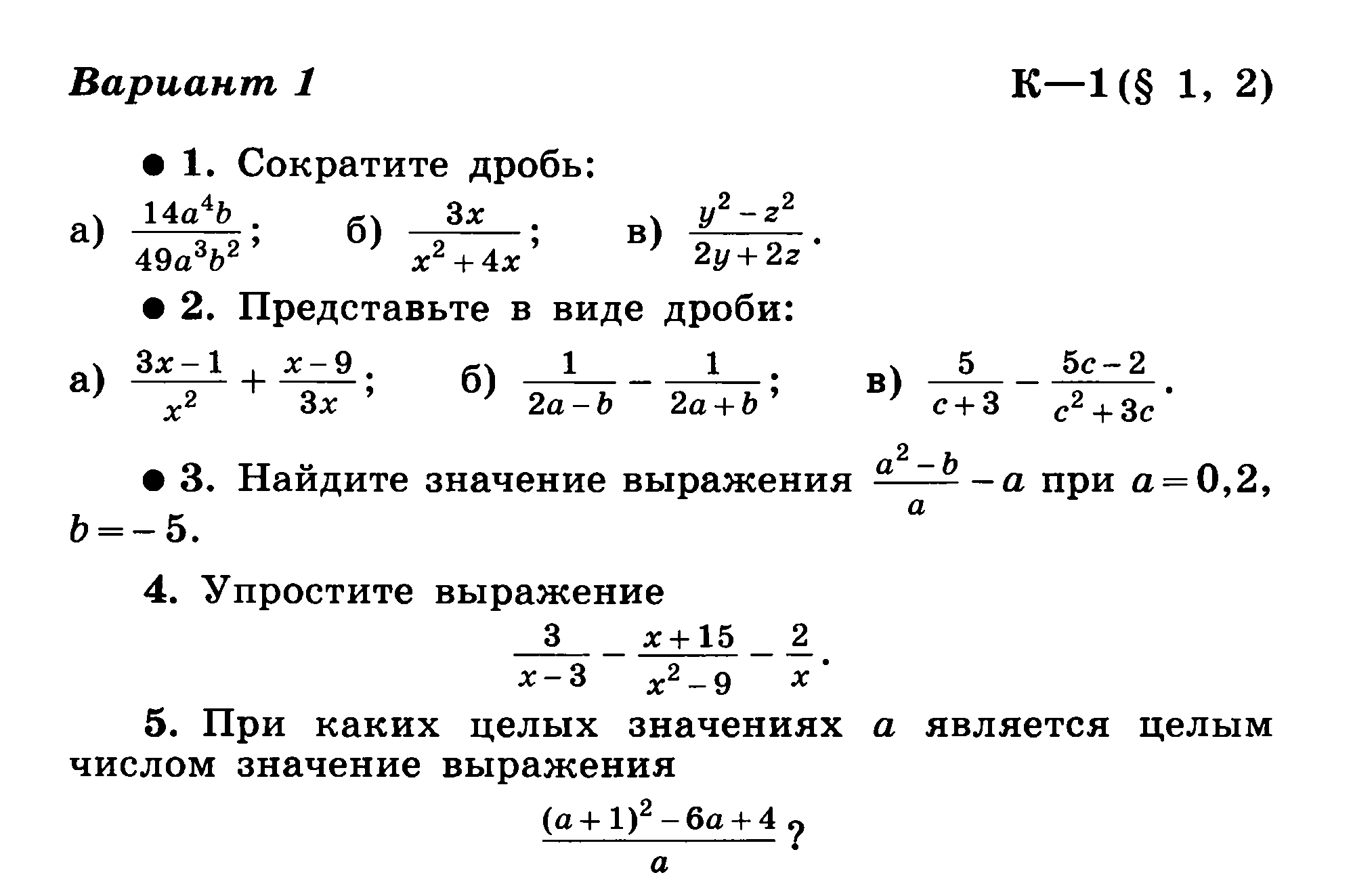 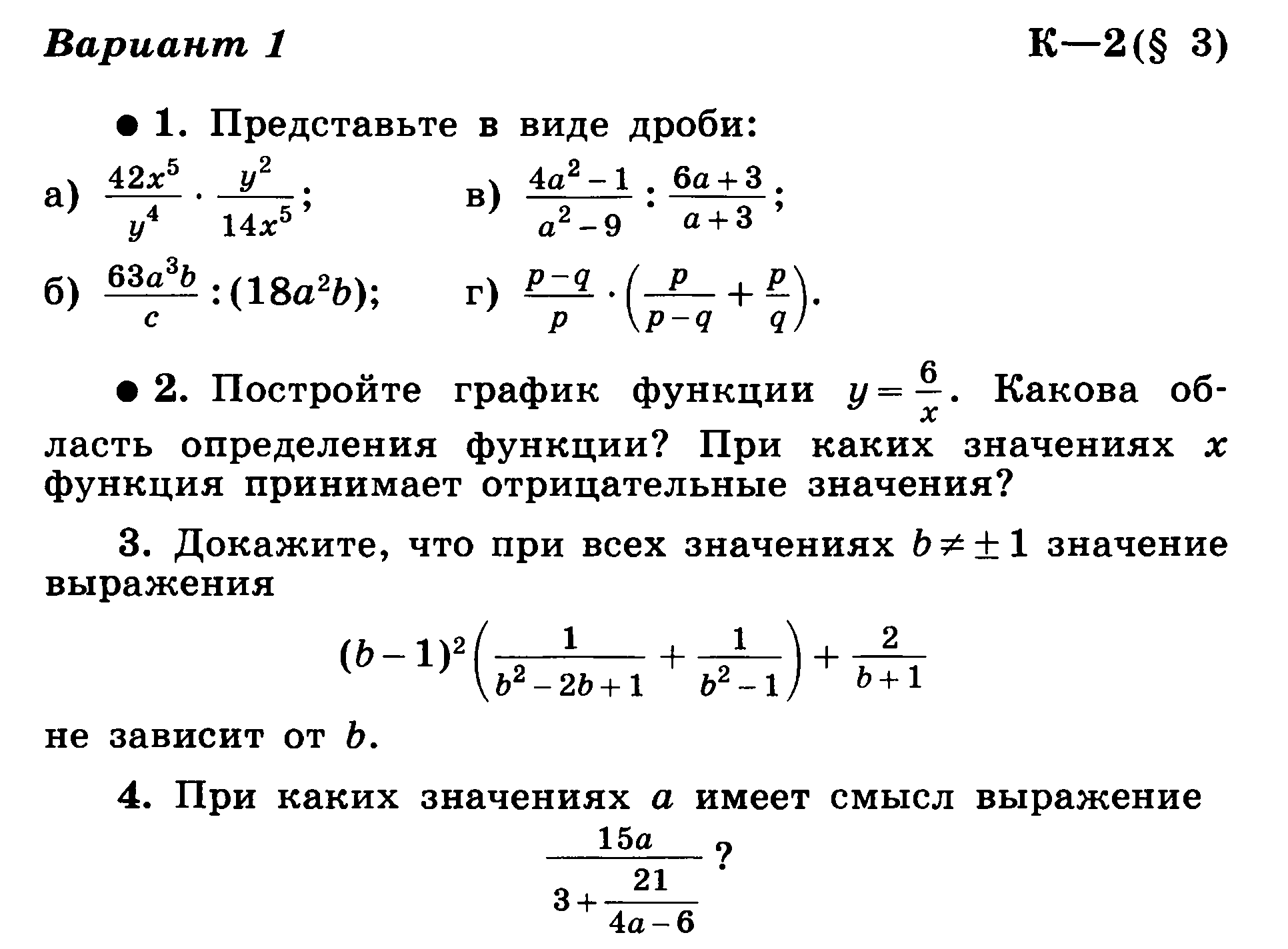 2 четверть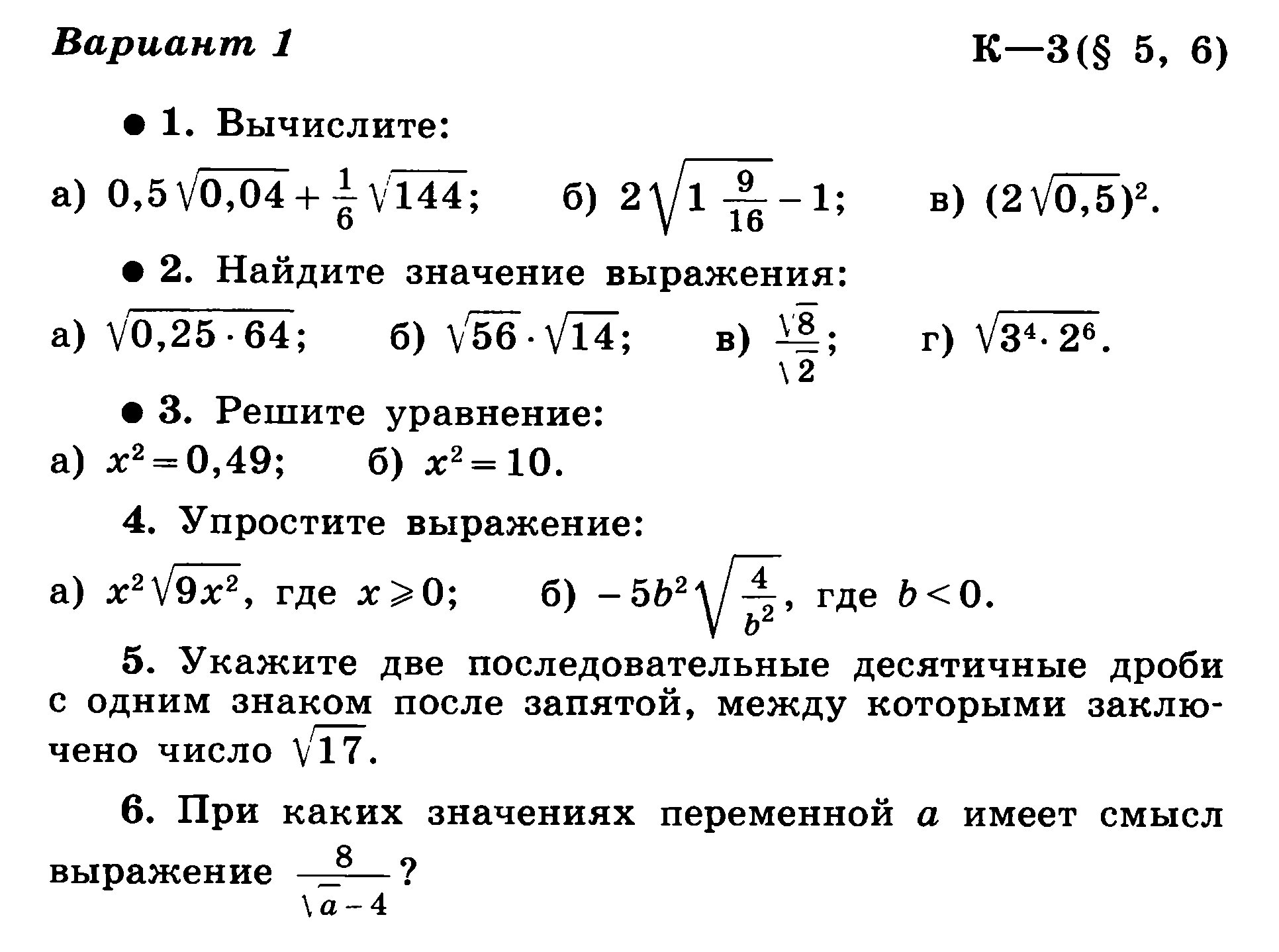 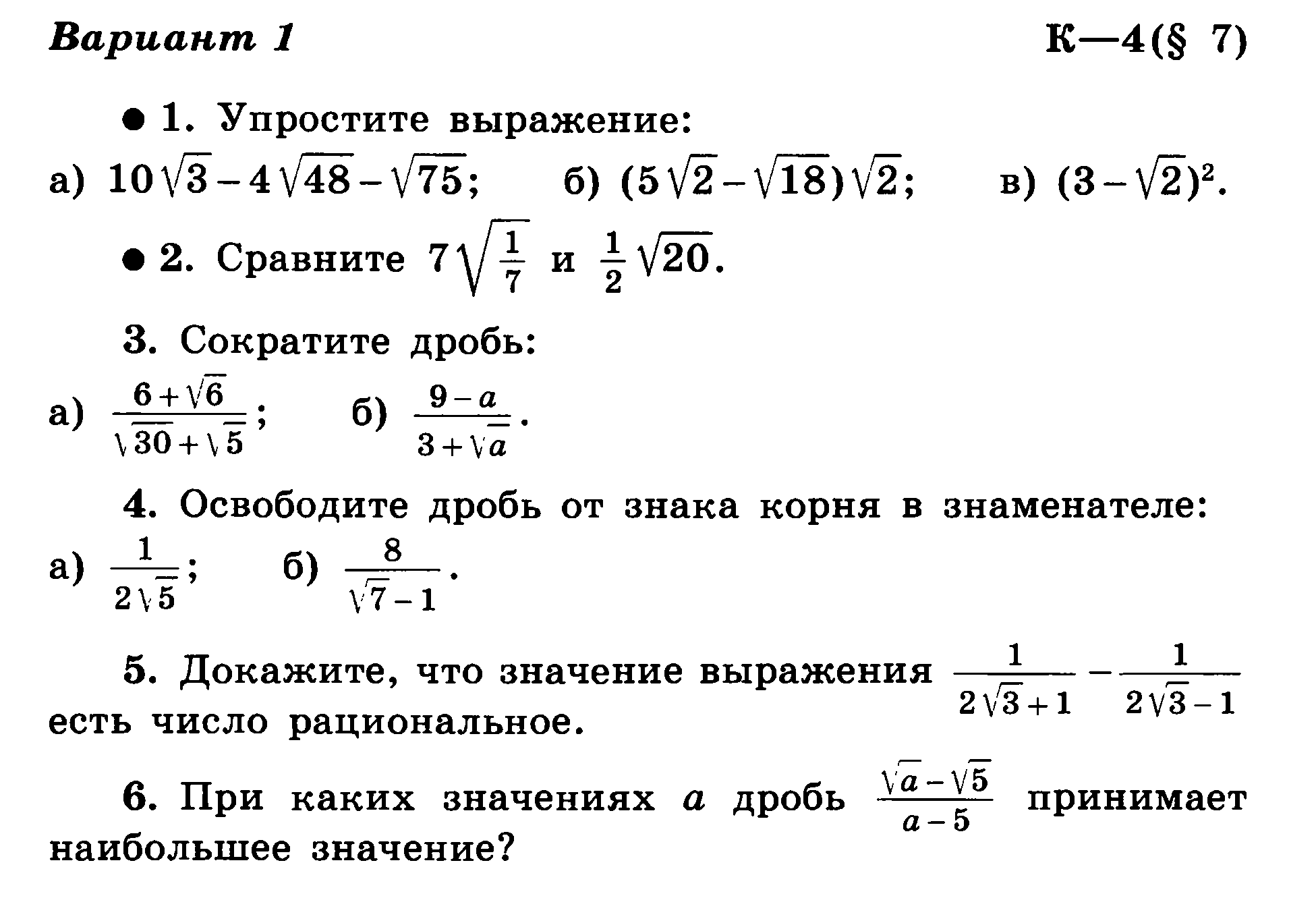 3 четверть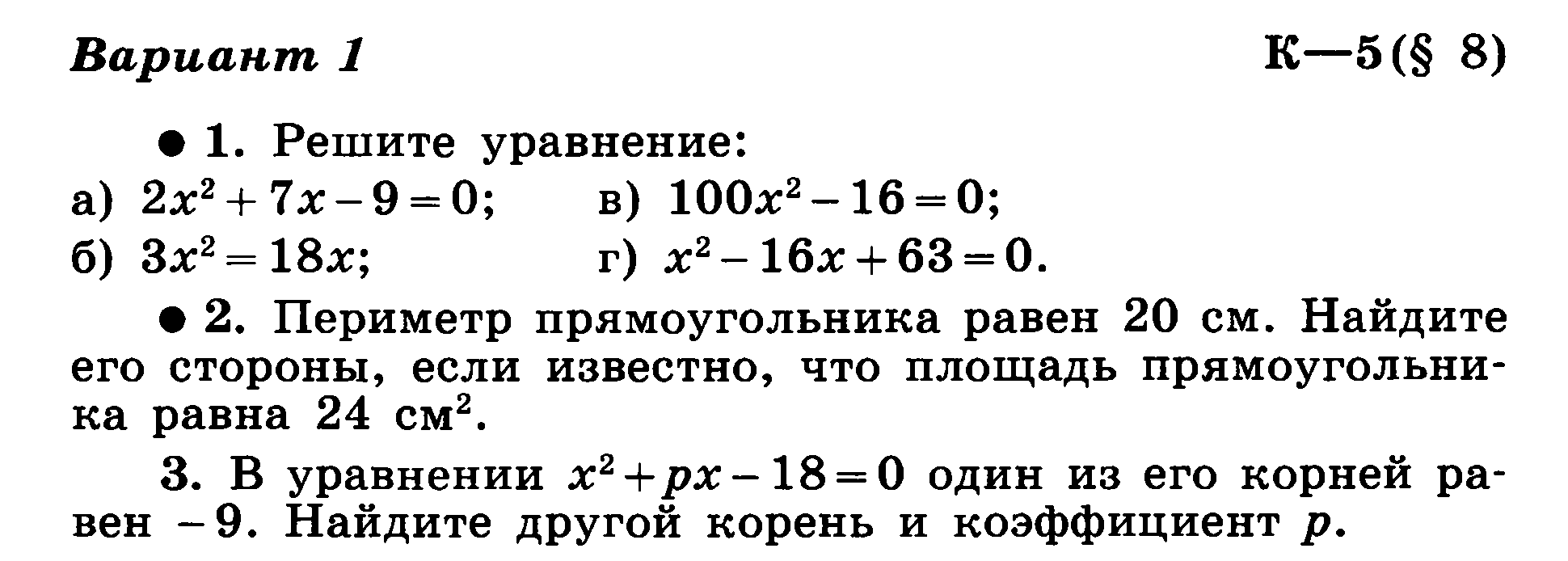 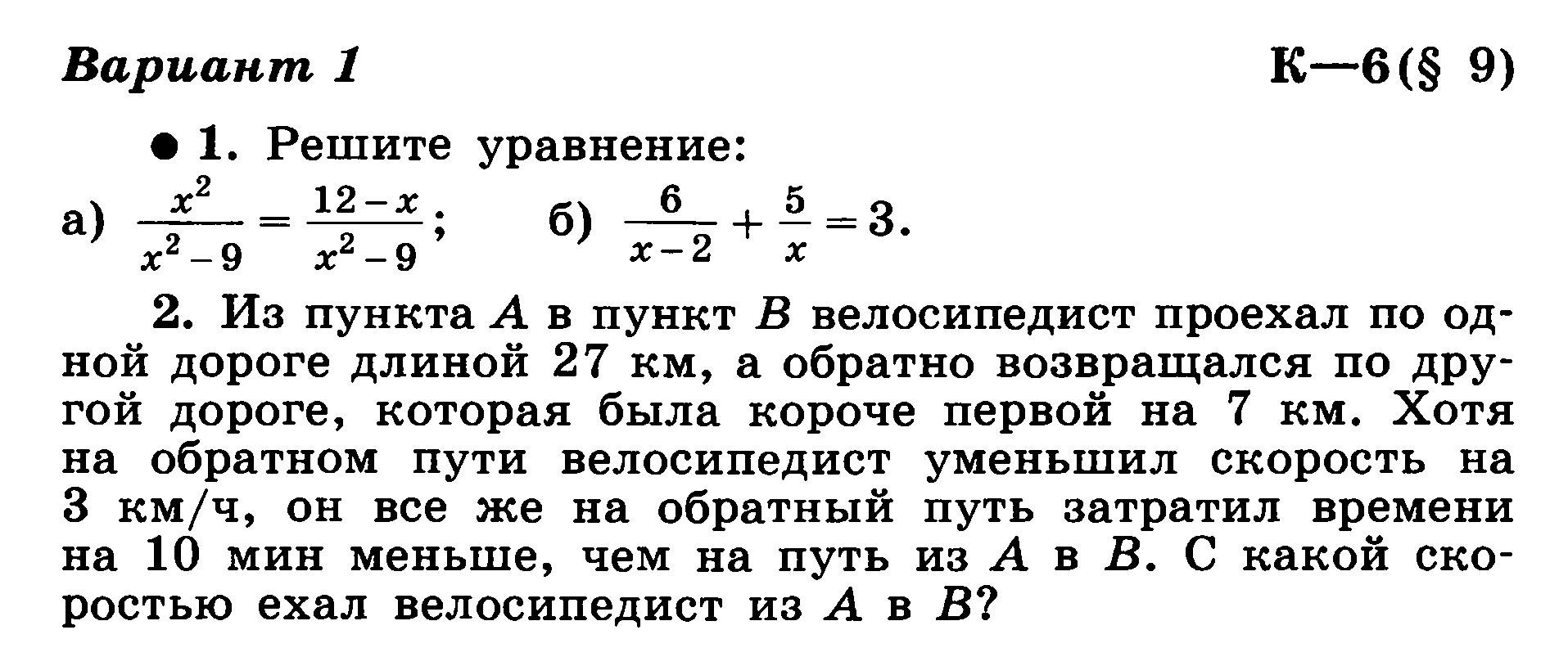 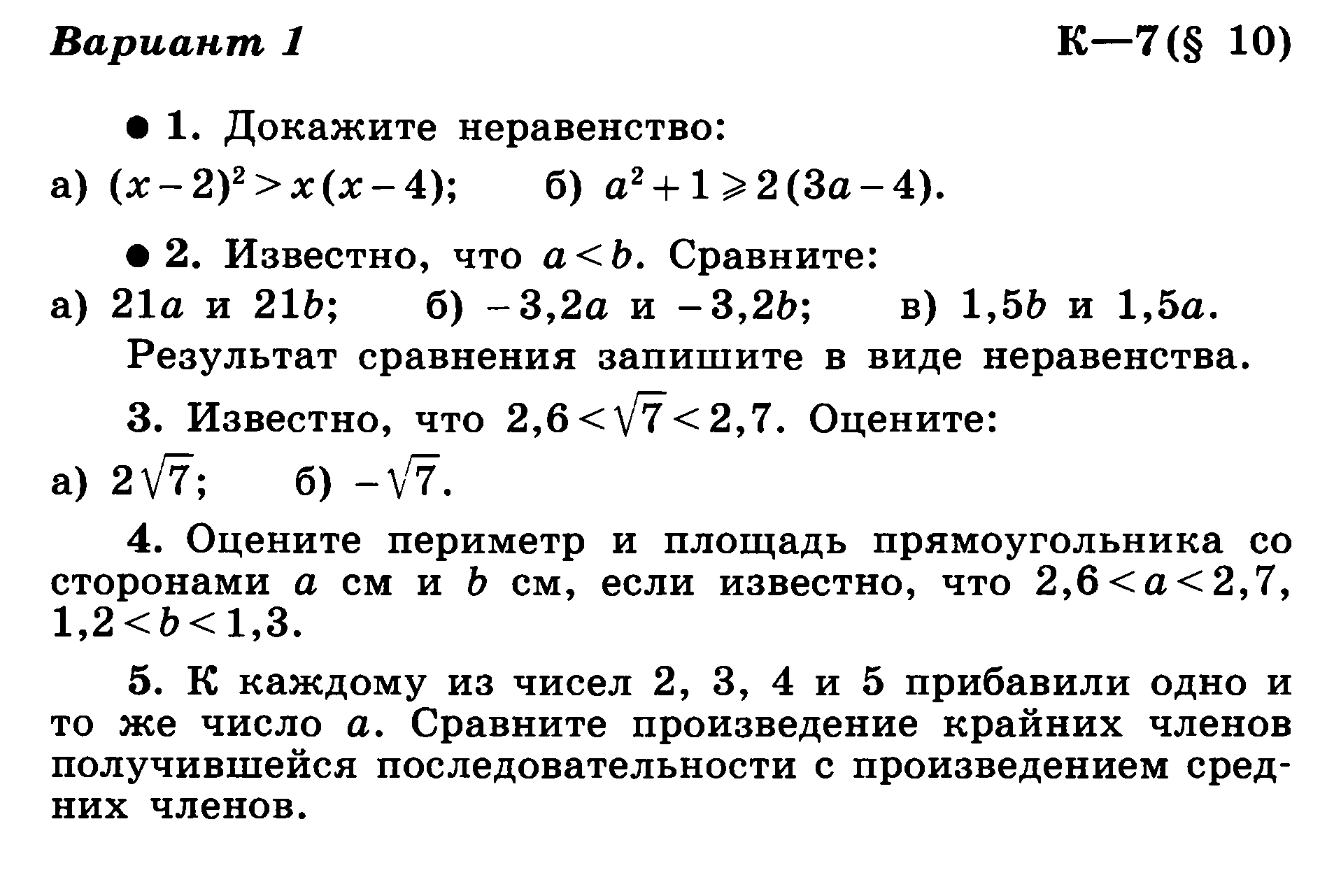 4 четверть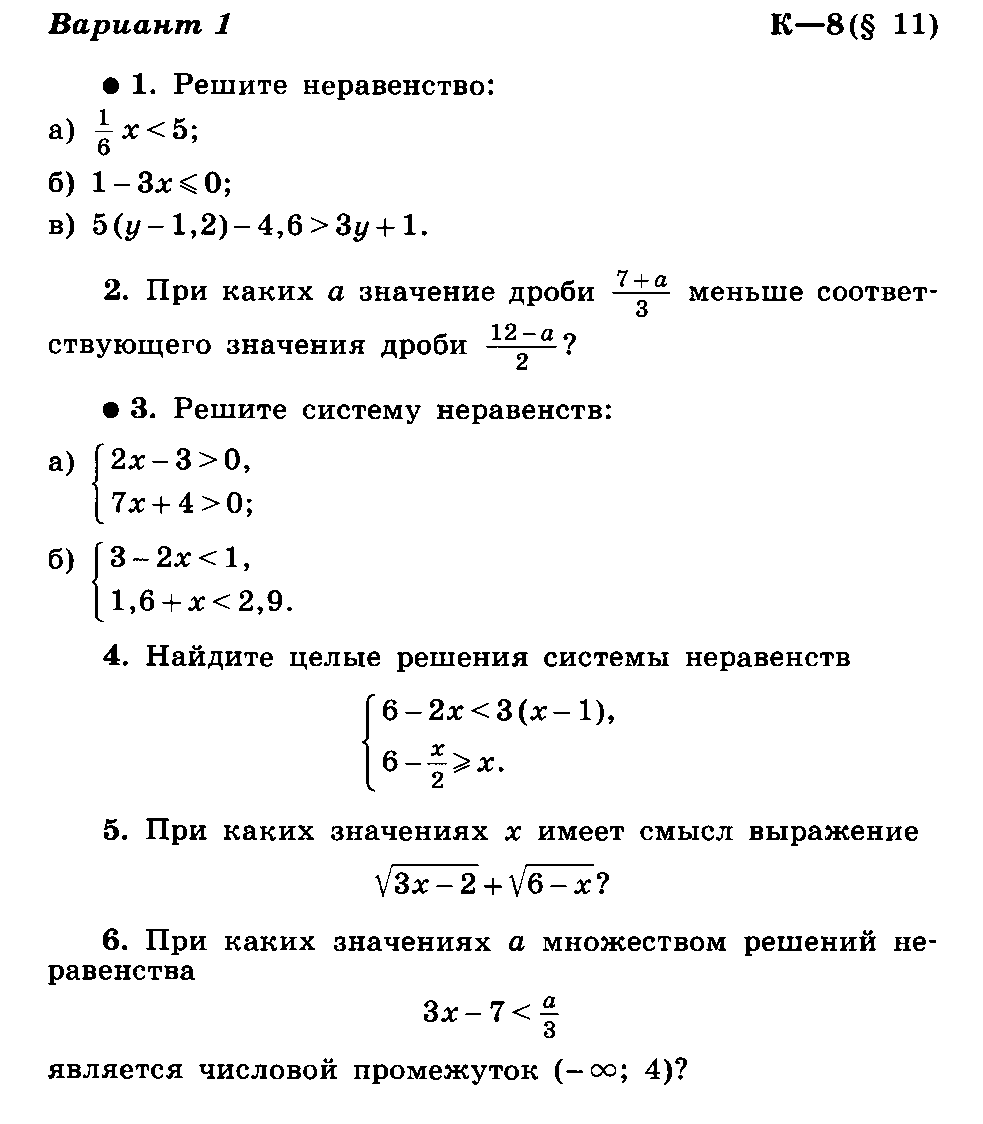 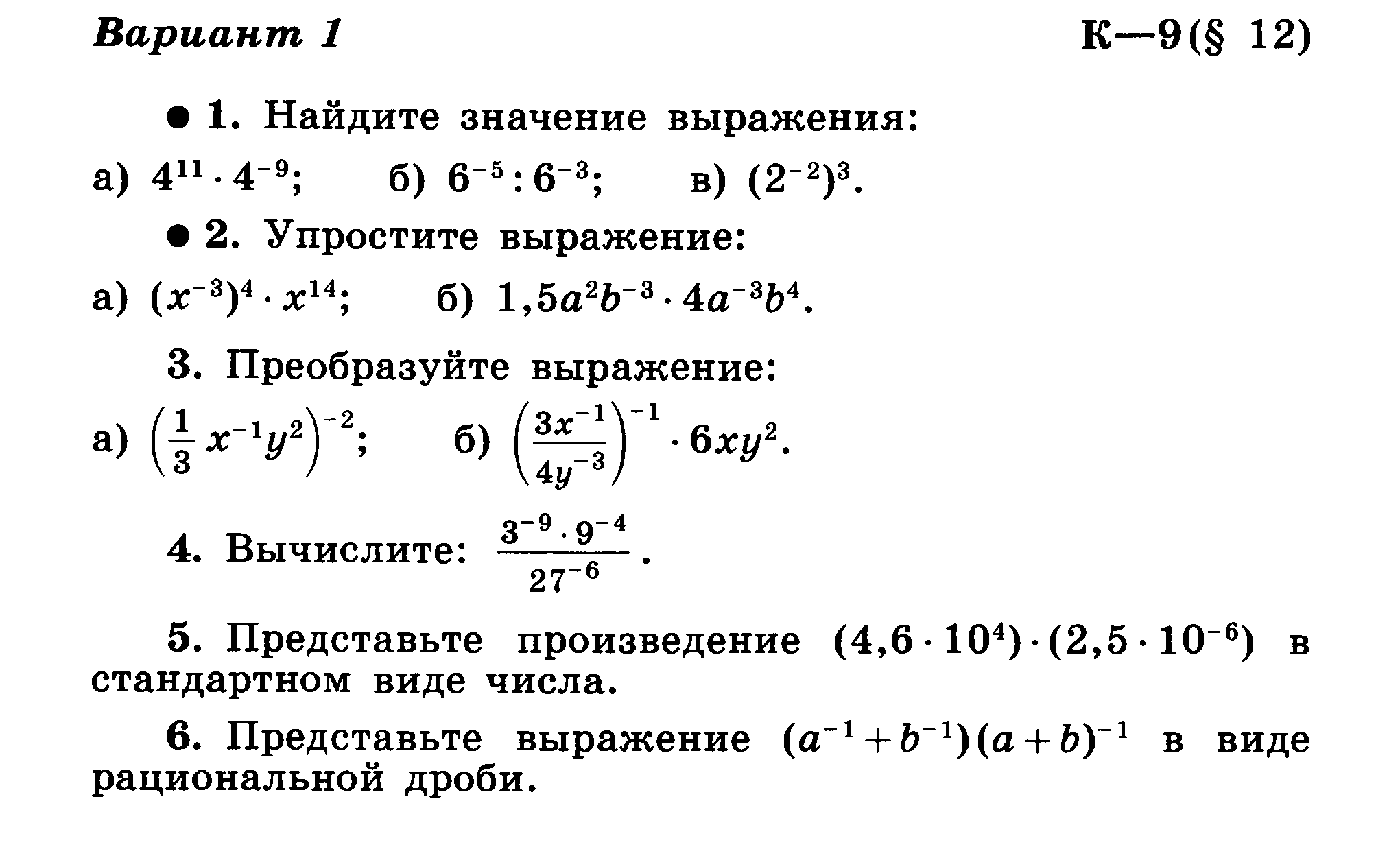 Тема№ пунктаЗадания для домашнего выполненияДата сдачи контр. работыРациональные выражения.1Рабочая тетрадь Часть 1. РТ стр. 4-6 № 1-7Основное свойство дроби. Сокращение дробей.2РТ стр. 9-12 № 1-8Сложение и вычитание дробей с одинаковыми знаменателями.3РТ стр. 14-18 № 1-8Сложение и вычитание дробей с разными знаменателями.4РТ стр. 20-23 № 1-8Заочная домашняя  контрольная работа №1 по теме «Рациональные дроби. Сумма и разность дробей»К-102.10Умножение дробей. Возведение дроби в степень.Деление дробей.56РТ стр. 26-28 № 1-7РТ стр. 32-34 № 1-7Преобразование рациональных выражений.7РТ стр. 38-40 № 1-6Заочная домашняя  контрольная работа № 2 по теме «Произведение и частное дробей»К-215.10Функция  и её график.8РТ стр. 43-46 № 1-9Зачетная очная контрольная работа № 1 по материалам 1 четверти19.10Тема№ пунктаЗадания для домашнего выполненияДата сдачи контр. работыРациональные числа. Иррациональные числа.Квадратные корни. Арифметический квадратный корень.101112РТ стр. 51-52 № 1-7РТ стр. 55-56 № 1-5РТ стр. 58-59 № 1-7Уравнение х2 = а.Нахождение приближенных значений квадратного корня. Функция и ее график.131415РТ стр. 62-64 № 1-8РТ стр. 67-68 № 1-6РТ стр. 71-73 № 1-8Квадратный корень из произведения и дроби Квадратный корень из степени16РТ стр. 77-78 № 1-6РТ стр. 81-82 № 1-7Заочная домашняя  контрольная работа №3 по теме  «Арифметический квадратный корень и его свойства»К-304.12Вынесение множителя из-под знака корня. Внесение множителя под знак корня. Преобразование выражений, содержащих квадратные корни.18РТ стр. 85-87 № 1-7РТ стр. 90-91 № 1-7Заочная домашняя  контрольная работа №4 по теме «Применение свойств арифметического квадратного корня»19К-411.12Зачетная очная контрольная работа № 2 по материалам 2 четверти14.12Тема№ пунктаДата сдачи контр. работыОпределение квадратного уравнения. Неполное квадратное уравнение.21Рабочая тетрадь  Часть 2.РТ стр. 4-6 № 1-8Формула  корней квадратного уравнения Теорема Виета2224РТ стр. 10-14 № 1-8РТ стр. 24-27 № 1-8Решение задач с помощью квадратных уравнений23РТ стр. 18-20 № 1-5Заочная домашняя  контрольная работа №5 по теме «Квадратное уравнение и его корни»К-529.01Решение дробных рациональных уравнений.25РТ стр. 32-35 № 1-6Решение задач с помощью дробных рациональных уравнений.26РТ стр. 42-44 № 1-5Заочная домашняя  контрольная работа №6 по теме «Дробные рациональные уравнения»К-619.02Числовые неравенства. Свойства числовых неравенств. Сложение и умножение числовых неравенств282930РТ стр. 50-51 № 1-7РТ стр. 54-55 № 1-5РТ стр. 58-59 № 1-5Заочная домашняя  контрольная работа №7 по теме «Числовые неравенства и их свойства»К-728.02Зачетная очная контрольная работа № 3 по материалам 3 четверти29.02Тема№ пунктаЗадания для домашнего выполненияДата сдачи контр. работыПогрешность и точность приближенияПересечение и объединение множествЧисловые промежутки.313233РТ стр. 62 № 1-4РТ стр. 65-66 № 1-6РТ стр. 69-71 № 1-8Решение неравенств с одной переменной. 34РТ стр. 73-75 № 1-8Решение систем неравенств с одной переменной.35РТ стр. 78-81 № 1-7Заочная домашняя  контрольная работа №8 по теме «Неравенства с одной переменной и их системы»К-812.03Определение степени с целым отрицательным показателем. Свойства степени с целым показателем. Стандартный вид числа373839РТ стр. 86-87 № 1-8РТ стр. 91-93 № 1-6РТ стр. 96 № 1-5Заочная домашняя  контрольная работа №9 по теме «Степень с целым показателем и её свойства»К-902.04Сбор и группировка статистических данныхНаглядное представление статистической информации4041РТ стр. 98-101 № 1-6РТ стр. 105-108 № 1-6-Зачетная очная контрольная работа № 4 по материалам 4 четверти16.05